                          UNIVERSIDAD TECNOLÓGICA DE PANAMÁ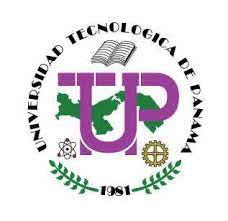         VICERRECTORÍA DE INVESTIGACIÓN POSTGRADO Y EXTENSIÓNDIRECCIÓN DE EXTENSIÓNFormulario de Verificación de ExpedienteDocumentos solicitados por Contraloría General de la República, que deben conformar el expediente:Observaciones:Documento:Número:Partes:Nota de intención de convenio por parte de la empresa / organización, aprobada por el Rector.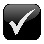 Certificación del Registro Público del organismo (Un año de vigencia)Acta de la de la reunión donde la Junta Directiva de la contraparte donde acordó la firma del convenio (Únicamente para los casos en los cuales la contraparte no es una Sociedad Anónima. Ejemplo: Fundaciones ONG´s, etc.)Copia de cédula o pasaporte del representante legal de la organización.Poder otorgado por el Representante Legal, autenticado por notario cuando no sea él quien firme el convenio. Copia de nota RUTP-N-67-026-2023 (Atribuciones del Rector a la firma de convenios).Certificación de la Dirección de Recursos Humanos de nombramiento del señor Rector.Copia de cédula del señor Rector de la Universidad Tecnológica de Panamá.Convenio original y copia (1).Fecha:Preparado por: Yaribeth Gómez Robles